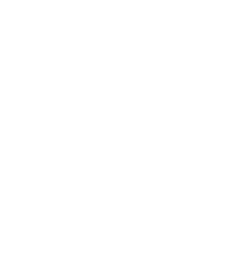 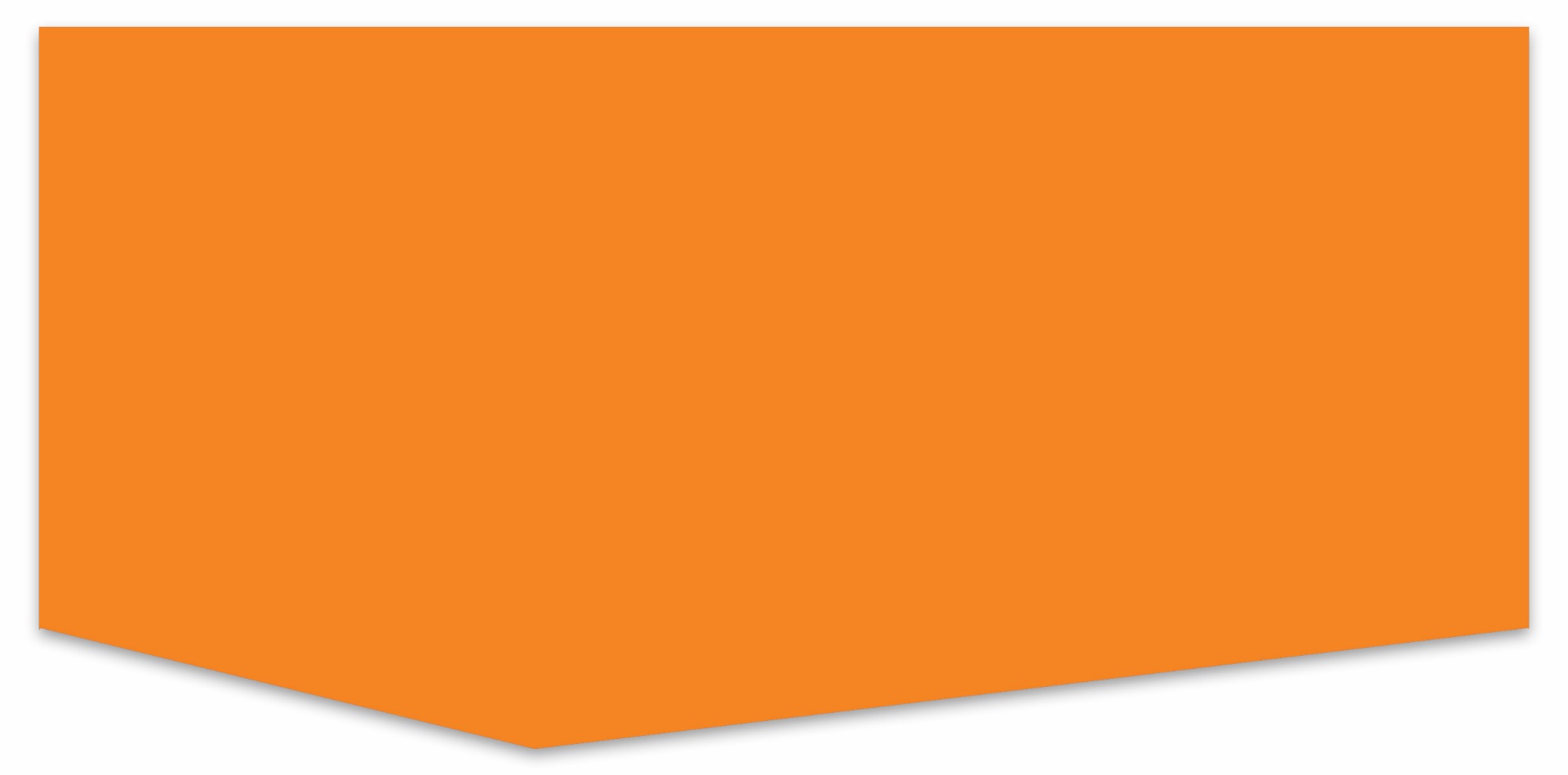 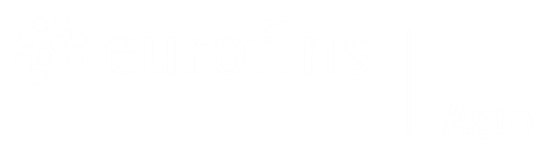 Remarks:   CLIENT INFORMATIONCLIENT INFORMATIONCLIENT INFORMATIONClient number:Client nameStreet addressPostal code +cityCountryClient reference (max. 25 characters)SAMPLE DATATest codeCode       510: Drain/slab water515: Drip water510: Drain/slab water515: Drip water510: Drain/slab water515: Drip water510: Drain/slab water515: Drip waterNr. of samplesCode RM:  Code RM:    Advice / 10 (all samples)  No advice / 11 (all samples)
  Only target values / 13 (all samples)Date of samplingAdministration: Administration: SAMPLE DETAILSSAMPLE DETAILSSAMPLE DETAILSSAMPLE DETAILSSAMPLE DETAILSEurofins Agro Test numberSample number + Object codeSample:Object  
For code 515, start with DCSample:Object  
For code 515, start with DCSample: Object  
For code 515, start with DCSample identificationCROP DATACROP DATACROP DATACROP DATACROP DATACROP DATACROP DATACROP DATACROP DATACROP DATACROP DATACROP DATACROP DATACROP DATACROP DATACROP DATACROP DATACROP DATACROP DATACROP DATACROP DATACROP DATACROP DATACROP DATACROP DATACROP DATACROP DATA11 Growing stage Start scheme Start scheme Start scheme Start scheme Heavy fruitload Heavy fruitload Heavy fruitload Heavy fruitload Heavy fruitload Start scheme Start scheme Start scheme Heavy fruitload Heavy fruitload Heavy fruitload Heavy fruitload Heavy fruitload Heavy fruitload Start scheme Start scheme Start scheme Start scheme Heavy fruitload Heavy fruitload Heavy fruitload Heavy fruitloadNr. of trusses tomato  Nr. of trusses tomato  Nr. of trusses tomato  Nr. of trusses tomato  Fruit set sweet pepperFruit set sweet pepperFruit set sweet pepperFruit set sweet pepperFruit set sweet pepperNr. of trusses tomato  Nr. of trusses tomato  Nr. of trusses tomato  Fruit set sweet pepperFruit set sweet pepperFruit set sweet pepperFruit set sweet pepperFruit set sweet pepperFruit set sweet pepperNr. of trusses tomato  Nr. of trusses tomato  Nr. of trusses tomato  Nr. of trusses tomato  Nr. of trusses tomato  Fruit set sweet pepperFruit set sweet pepperFruit set sweet pepperNr. of trusses tomato  Nr. of trusses tomato  Nr. of trusses tomato  Nr. of trusses tomato  < 2< 2< 2< 2>= 2Nr. of trusses tomato  Nr. of trusses tomato  Nr. of trusses tomato  < 2< 2< 2< 2>= 2>= 2Nr. of trusses tomato  Nr. of trusses tomato  Nr. of trusses tomato  Nr. of trusses tomato  Nr. of trusses tomato  < 2< 2>= 2Start flowering (cut flowers)   Start flowering (cut flowers)   Start flowering (cut flowers)   Start flowering (cut flowers)   Start flowering (cut flowers)   Start flowering (cut flowers)   Start flowering (cut flowers)   Start flowering (cut flowers)   Start flowering (cut flowers)   Start flowering (cut flowers)   Start flowering (cut flowers)   Start flowering (cut flowers)   Start flowering (cut flowers)   Start flowering (cut flowers)   Start flowering (cut flowers)   Start flowering (cut flowers)   Start flowering (cut flowers)   Start flowering (cut flowers)   Start flowering (cut flowers)   Start flowering (cut flowers)   Start flowering (cut flowers)   Start flowering (cut flowers)   Start flowering (cut flowers)   Start flowering (cut flowers)   Start flowering (cut flowers)   Start flowering (cut flowers)   12 Your DRIP Ec/pH mS/cm   mS/cm   mS/cm   mS/cm   mS/cm   mS/cm  pHpHpH mS/cm    mS/cm    mS/cm    mS/cm    mS/cm    mS/cm   pHpHpH mS/cm   mS/cm   mS/cm   mS/cm  pHpHpHpH13 % or EC recirculation mS/cm   or mS/cm   or mS/cm   or mS/cm   or mS/cm   or mS/cm   or % % % mS/cm   or mS/cm   or mS/cm   or mS/cm   or mS/cm   or mS/cm   or % % % mS/cm   or mS/cm   or mS/cm   or mS/cm   or % % % %32 Crop33 Growing mediumRock-woolRock-woolPerliteOasisOasisOasisOasisPumicePumiceRock-woolPerlitePerlitePerliteOasisOasisOasisOasisPumiceRock-woolPerlitePerliteOasisOasisOasisPumicePumice33 Growing mediumCoirCoirClay gr.BarkBarkBarkBarkPotting-soilPotting-soilCoirClay gr.Clay gr.Clay gr.BarkBarkBarkBarkPotting-soilCoirClay gr.Clay gr.BarkBarkBarkPotting-soilPotting-soil34 RecirculationWithout recirculation (DRA)Without recirculation (DRA)Without recirculation (DRA)Without recirculation (DRA)Without recirculation (DRA)Without recirculation (DRA)Without recirculation (DRA)Without recirculation (DRA)Without recirculation (DRA)Without recirculation (DRA)Without recirculation (DRA)Without recirculation (DRA)Without recirculation (DRA)Without recirculation (DRA)Without recirculation (DRA)Without recirculation (DRA)Without recirculation (DRA)Without recirculation (DRA)Without recirculation (DRA)Without recirculation (DRA)Without recirculation (DRA)34 RecirculationWith recirculation (RECMO)With recirculation (RECMO)With recirculation (RECMO)With recirculation (RECMO)With recirculation (RECMO)With recirculation (RECMO)With recirculation (RECMO)With recirculation (RECMO)With recirculation (RECMO)With recirculation (RECMO)With recirculation (RECMO)With recirculation (RECMO)With recirculation (RECMO)With recirculation (RECMO)With recirculation (RECMO)With recirculation (RECMO)With recirculation (RECMO)With recirculation (RECMO)With recirculation (RECMO)With recirculation (RECMO)With recirculation (RECMO)34 RecirculationNFT (growing on water)NFT (growing on water)NFT (growing on water)NFT (growing on water)NFT (growing on water)NFT (growing on water)NFT (growing on water)NFT (growing on water)NFT (growing on water)NFT (growing on water)NFT (growing on water)NFT (growing on water)NFT (growing on water)NFT (growing on water)NFT (growing on water)NFT (growing on water)NFT (growing on water)NFT (growing on water)NFT (growing on water)NFT (growing on water)NFT (growing on water)35 Fertilizer unit A+B TankTank size Tank size Tank size Tank size Injection lts.Injection lts.Injection lts.Injection lts. A+B Tank A+B TankTank size Tank size Tank size Injection lts.Injection lts.Injection lts.Injection lts. A+B Tank A+B TankTank size Tank size Tank size Injection lts.Injection lts.Injection lts.35 Fertilizer unit A+B TankTank size Tank size Tank size Tank size Injection ml.Injection ml.Injection ml.Injection ml. A+B Tank A+B TankTank size Tank size Tank size Injection ml.Injection ml.Injection ml.Injection ml. A+B Tank A+B TankTank size Tank size Tank size Injection ml.Injection ml.Injection ml.36 Fertilizer choice SOLID (=VAST) IPEREN
FERTIGRO   number    SUBSTRAFEED package    SOLID (=VAST) IPEREN
FERTIGRO   number    SUBSTRAFEED package    SOLID (=VAST) IPEREN
FERTIGRO   number    SUBSTRAFEED package    SOLID (=VAST) IPEREN
FERTIGRO   number    SUBSTRAFEED package    SOLID (=VAST) IPEREN
FERTIGRO   number    SUBSTRAFEED package    SOLID (=VAST) IPEREN
FERTIGRO   number    SUBSTRAFEED package    SOLID (=VAST) IPEREN
FERTIGRO   number    SUBSTRAFEED package    SOLID (=VAST) IPEREN
FERTIGRO   number    SUBSTRAFEED package    SOLID (=VAST) IPEREN
FERTIGRO   number    SUBSTRAFEED package    SOLID (=VAST) IPEREN
FERTIGRO   number    SUBSTRAFEED package    SOLID (=VAST) IPEREN
FERTIGRO   number    SUBSTRAFEED package    SOLID (=VAST) IPEREN
FERTIGRO   number    SUBSTRAFEED package    SOLID (=VAST) IPEREN
FERTIGRO   number    SUBSTRAFEED package    SOLID (=VAST) IPEREN
FERTIGRO   number    SUBSTRAFEED package    SOLID (=VAST) IPEREN
FERTIGRO   number    SUBSTRAFEED package    SOLID (=VAST) IPEREN
FERTIGRO   number    SUBSTRAFEED package    SOLID (=VAST) IPEREN
FERTIGRO   number    SUBSTRAFEED package    SOLID (=VAST) IPEREN
FERTIGRO   number    SUBSTRAFEED package    SOLID (=VAST) IPEREN
FERTIGRO   number    SUBSTRAFEED package    SOLID (=VAST) IPEREN
FERTIGRO   number    SUBSTRAFEED package    SOLID (=VAST) IPEREN
FERTIGRO   number    SUBSTRAFEED package    SOLID (=VAST) IPEREN
FERTIGRO   number    SUBSTRAFEED package    SOLID (=VAST) IPEREN
FERTIGRO   number    SUBSTRAFEED package    SOLID (=VAST) IPEREN
FERTIGRO   number    SUBSTRAFEED package    SOLID (=VAST) IPEREN
FERTIGRO   number    SUBSTRAFEED package    SOLID (=VAST) IPEREN
FERTIGRO   number    SUBSTRAFEED package    Calcium nitrate liquid  Phos. acid Calcium nitrate liquid  Phos. acid Calcium nitrate liquid  Phos. acid Calcium nitrate liquid  Phos. acid Calcium nitrate liquid  Phos. acid Calcium nitrate liquid  Phos. acid Calcium nitrate liquid  Phos. acid Calcium nitrate liquid  Phos. acid Calcium nitrate liquid  Phos. acid Calcium nitrate liquid  Phos. acid Calcium nitrate liquid  Phos. acid Calcium nitrate liquid  Phos. acid Calcium nitrate liquid  Phos. acid Calcium nitrate liquid  Phos. acid Calcium nitrate liquid  Phos. acid Calcium nitrate liquid  Phos. acid Calcium nitrate liquid  Phos. acid Calcium nitrate liquid  Phos. acid Calcium nitrate liquid  Phos. acid Calcium nitrate liquid  Phos. acid Calcium nitrate liquid  Phos. acid Calcium nitrate liquid  Phos. acid Calcium nitrate liquid  Phos. acid Calcium nitrate liquid  Phos. acid Calcium nitrate liquid  Phos. acid Calcium nitrate liquid  Phos. acidChlorideKCL solid CaCl2 solidCaCL2 liquidKCL solid CaCl2 solidCaCL2 liquidKCL solid CaCl2 solidCaCL2 liquidKCL solid CaCl2 solidCaCL2 liquidKCL solid CaCl2 solidCaCL2 liquidKCL solid CaCl2 solidCaCL2 liquidKCL solid CaCl2 solidCaCL2 liquidKCL solid CaCl2 solidCaCL2 liquidKCL solid CaCl2 solidCaCL2 liquidKCL solid CaCl2 solidCaCL2 liquidKCL solid CaCl2 solidCaCL2 liquidKCL solid CaCl2 solidCaCL2 liquidKCL solid CaCl2 solidCaCL2 liquidKCL solid CaCl2 solidCaCL2 liquidKCL solid CaCl2 solidCaCL2 liquidKCL solid CaCl2 solidCaCL2 liquidKCL solid CaCl2 solidCaCL2 liquidKCL solid CaCl2 solidCaCL2 liquidKCL solid CaCl2 solidCaCL2 liquidKCL solid CaCl2 solidCaCL2 liquidKCL solid CaCl2 solidCaCL2 liquidKCL solid CaCl2 solidCaCL2 liquidKCL solid CaCl2 solidCaCL2 liquidKCL solid CaCl2 solidCaCL2 liquidKCL solid CaCl2 solidCaCL2 liquidKCL solid CaCl2 solidCaCL2 liquidSilicium    mmol/kgSilicium    mmol/kgSilicium    mmol/kgSilicium    mmol/kgSilicium    mmol/kgSilicium    mmol/kgSilicium    mmol/kgSilicium    mmol/kgSilicium    mmol/kgSilicium    mmol/kgSilicium    mmol/kgSilicium    mmol/kgSilicium    mmol/kgSilicium    mmol/kgSilicium    mmol/kgSilicium    mmol/kgSilicium    mmol/kgSilicium    mmol/kgSilicium    mmol/kgSilicium    mmol/kgSilicium    mmol/kgSilicium    mmol/kgSilicium    mmol/kgSilicium    mmol/kgSilicium    mmol/kgSilicium    mmol/kg37 Objectcode water source package 610/612 OR schemecode(neither filled =rainwater)Object  	Object  	Object  	Object  	Object  	Object  	Object  	Object  	Object  	Object  Object  Object  Object  Object  Object  Object  Object  Object  Object  Object  Object  Object  Object  Object  Object  Object  37 Objectcode water source package 610/612 OR schemecode(neither filled =rainwater)